Witamy Was Biedroneczki i zapraszamy do wspólnej zabawy.DZIEŃ II – SEGREGUJEMY ŚMIECI1. Na początek krótka zabawa. Spokojnie maszeruj na hasło rodzica „drzewo rośnie” wspinaj się na palce, na hasło „drzewo uschło” kucnij.  Powtórz zabawę 2-3 razy. 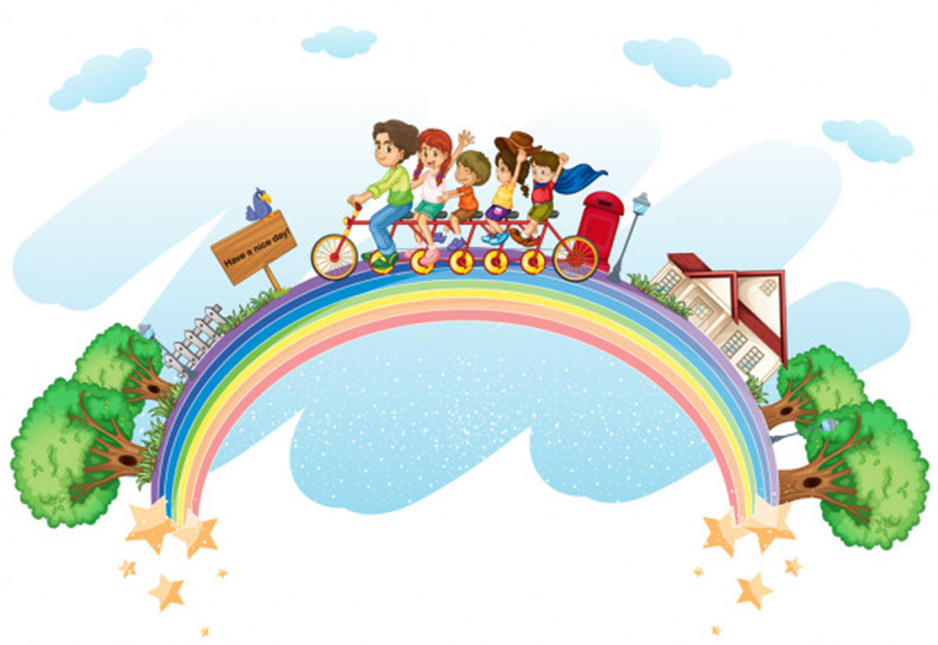 2. Niestety nie możemy wspólnie ćwiczyć, dlatego przygotowałam krótki filmik, który pomoże aktywnie spędzić czas. Podczas ćwiczeń poproś o pomoc rodzica. https://www.youtube.com/watch?v=WJR6IuHixYkKiedy już wykonałeś ćwiczenia usiądź przy stoliku wspólnie z rodzeństwem lub rodzicem i przedmuchujcie do siebie 1 warstwę lekko zgniecionej chusteczki higienicznej. 3. Każdy z nas jest częścią przyrody i wszyscy musimy o nią dbać. Dbać musimy między innymi o powietrze, które jest nam niezbędne do życia. Jak znaleźć powietrze ? Na to pytanie odpowie Przedszkolne laboratorium. https://www.youtube.com/watch?v=Xgcf_IbiVjUKiedy już wiecie, że powietrze znajduje się wszędzie wokół nas przekonajcie się jak istotne jest, aby było czyste. Zobacz teraz jak powstaje niebezpieczny dla naszego zdrowia smog.https://www.youtube.com/watch?v=YhxtIiyW0Ms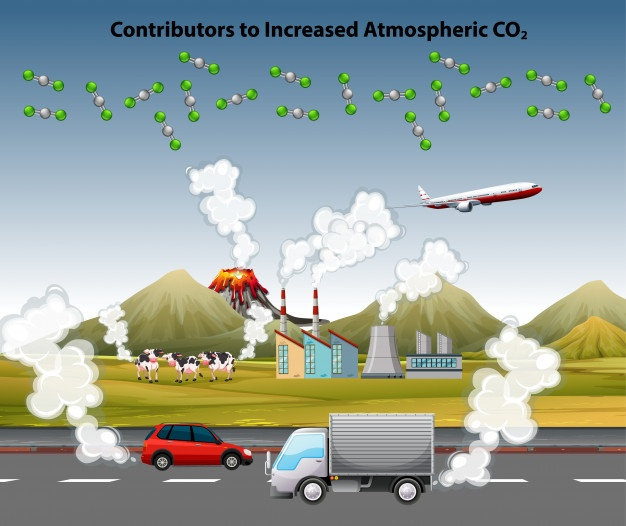 Teraz wspólnie z rodzicem przeprowadź własny eksperyment. Poproś rodzica o zapalenie świecy, a po chwili ją zgaś. Zastanów się, którym powietrzem lepiej się oddychało przed zapaleniem świecy czy po jej zgaszeniu. Każdy z nas może chronić przyrodę, TY TAKŻE. Nawet taka codzienna czynność jak przenoszenie zakupów może się do tego przyczynić. Przyjrzyj się poniższej ilustracji.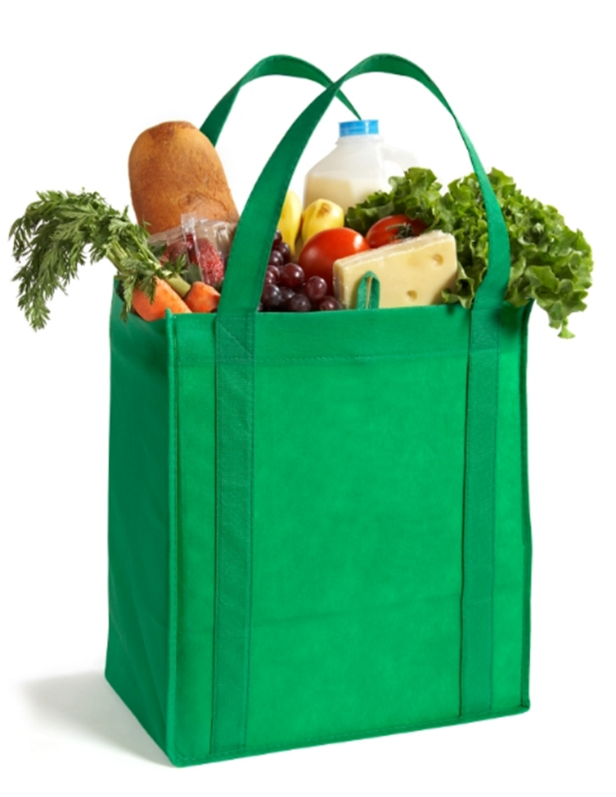  Dlaczego właściwe jest przenoszenie zakupów w torbie płóciennej?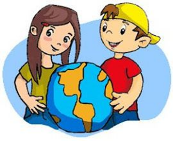  Dlaczego torebki foliowe szkodzą Ziemi?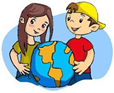 4. Obejrzyj filmik edukacyjny, a dowiesz się w jaki sposób segregować odpady.https://www.youtube.com/watch?v=RV5IBJGAypY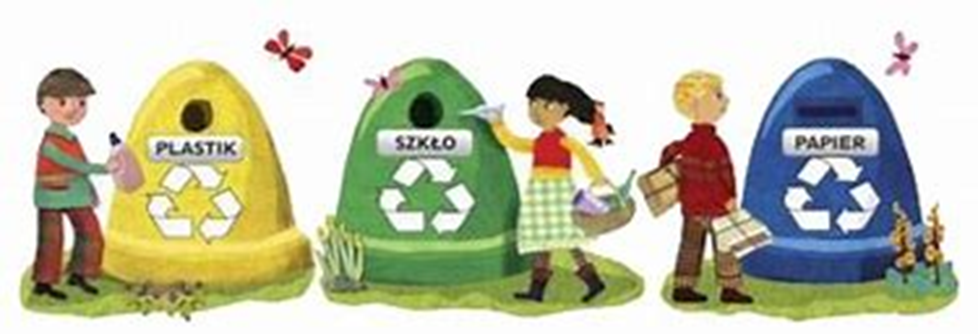 Pokoloruj obrazek pamiętając, aby pojemniki wymalować odpowiednimi kolorami. 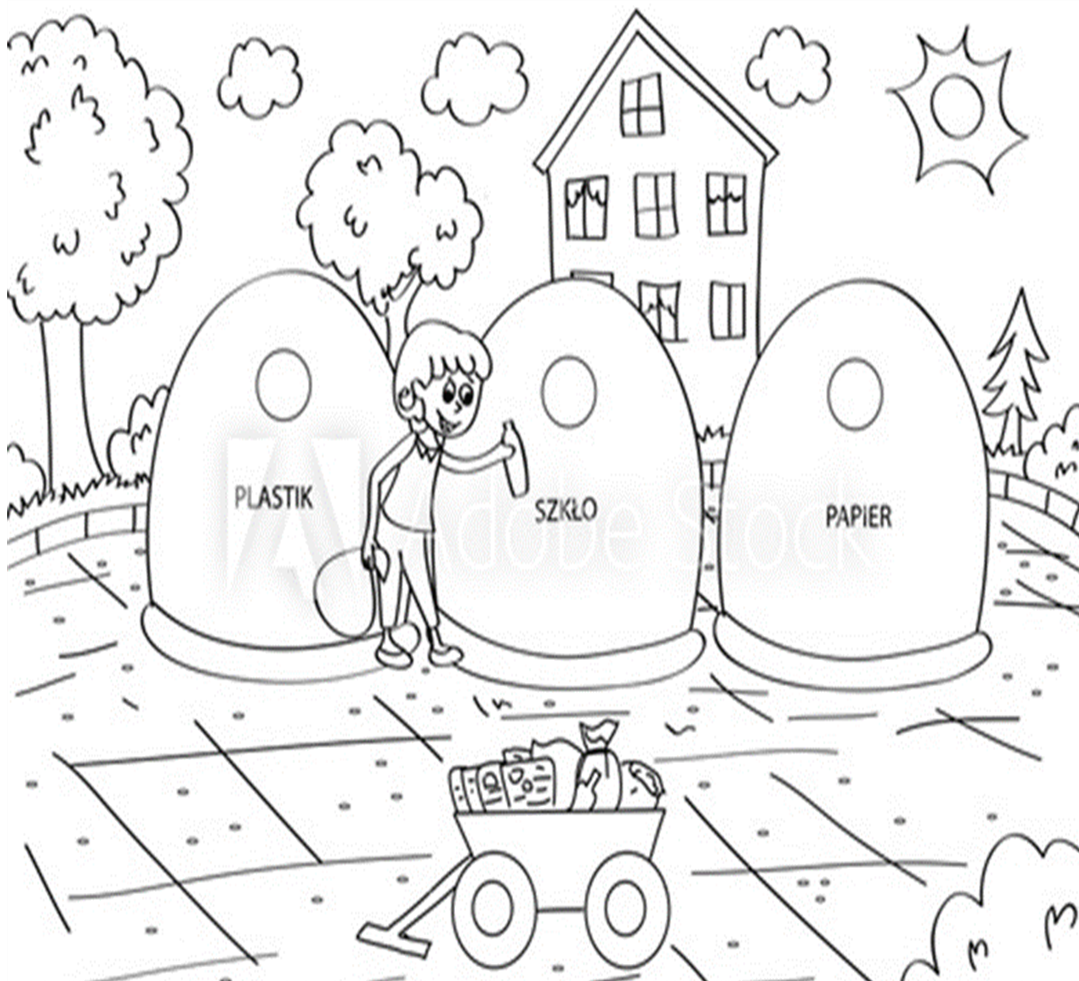 5. Teraz skorzystaj z kart pracy „Razem się bawimy” str. 53 cz. 3. Zastanów się co sprawiło, że kropelki są wesołe? Pokoloruj ilustrację według wzoru.6. Mam jeszcze jedno zadanie. Z niepotrzebnych gazet, kartek zrób wydzierankę wymyślonego Śmieciostworka. Naklej go na kartkę z bloku, dorysuj mu oczy, zęby. ŚMIECIOSTWOREK TO POMOCNIK EKOLOGÓW I WSZYSTKICH, KTÓRZY DBAJĄ O ZIEMIĘ. Możesz nadać mu imię. Zadania dodatkoweRysuj chmury, słońce i drzewa po śladach. Pokoloruj rysunek. 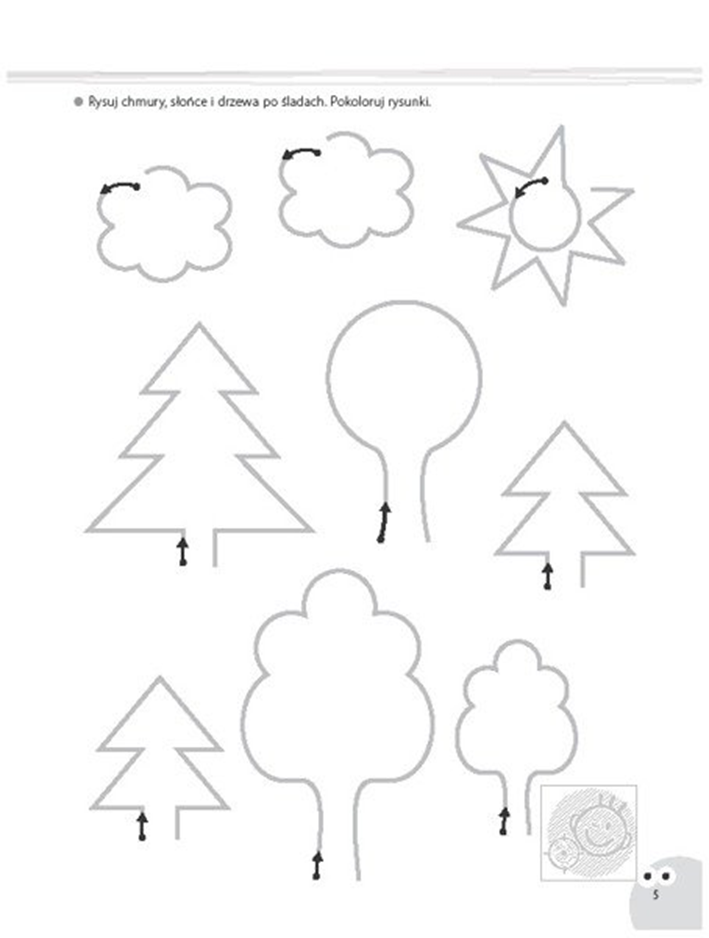 POWODZENIA! PANI ANETA I PANI KINGA